Nueva Serie MF 8S de Massey Ferguson: la llegada de una nueva era de tractores de uso simple, confiables y conectadosBuenos Aires, julio de 2020-. Massey Ferguson, marca mundial de AGCO (NYSE: AGCO), se enorgullece en anunciar el lanzamiento de la Serie MF 8S, una nueva era de tractores de uso simple y confiables, que ofrece nuevos estándares de comodidad y eficiencia para una agricultura inteligente y sostenible totalmente conectada.Diseñada por agricultores para agricultores, después de siete años de pruebas en todo el mundo y extensas consultas con clientes, la serie MF 8S brinda exactamente lo que los operadores desean. Si bien la Serie presenta excelentes especificaciones, al mismo tiempo propone una relación precio-calidad excepcional al garantizar que los propietarios solo paguen por lo que necesitan."Nuestro concepto visionario MF NEXT, mostrado por primera vez en Agritechnica en 2019, ahora es realidad", resalta Thierry Lhotte, Vicepresidente y Director Gerente Massey Ferguson para Europa y Medio Oriente. “El pasado mes de noviembre celebramos el 50 aniversario del alunizaje, lo que hizo posible lo imposible. Ahora es el momento de entregar esa visión aterrizando en la tierra. No estamos lanzando solo un tractor, sino que también estamos marcando una nueva era para nuestra marca".La Serie está formada por 4 modelos de tractores completamente novedosos, todos equipados con la exclusiva integración constructiva: Cabina / Motor "Protect-U" y Diseño de vanguardia "Neo-Retro". Construidos sobre una distancia entre ejes de 3.05m, la Serie ofrece un rango de potencia de 205hp a 265hp, con un extra-power de 20hp Engine Power Management (EPM).También es novedosa la denominación de cada modelo de la Serie. Tomando como ejemplo el tractor modelo MF 8S.265: el número “8” representa la Serie, la letra “S” el nivel de especificación y la cifra “265” los últimos tres dígitos la potencia máxima.El lanzamiento de la Serie MF 8S define una era completamente nueva para Massey Ferguson, proponiendo una experiencia de usuario mejorada que incluye los beneficios de la conectividad y las tecnologías de agricultura inteligente.Para satisfacer la demanda de una agricultura moderna y sostenible, Massey Ferguson combina maquinaria de última generación con una amplia gama de servicios totalmente conectados para ayudar a los clientes a administrar sus negocios de manera más efectiva.Las herramientas financieras, de garantía extendida y de cortesía, se pueden integrar completamente en el paquete de compra. Con MF Connect Telemetry y el nuevo portal de clientes MyMF los usuarios pueden administrar sus flotas con soluciones basadas en la nube MF (según la disponibilidad vigente de cada país)."Este diseño completamente nuevo ofrece un nivel de tractores superiores y confiables a pedido de los usuarios", señala el Sr. Lhotte. “Nos expresaron que necesitaban un tractor que fuera cómodo, con muy buena visibilidad, eficiente, fácil de usar e inteligente. Massey Ferguson ha respondido a todo con la nueva Serie MF 8S y sus servicios asociados”.“Estamos muy orgullosos de formar parte de este importante lanzamiento de Massey Ferguson a nivel mundial. Esta nueva Serie, diseñada en base a las necesidades del productor, cuenta con un sistema completo de servicios y soluciones agrícolas, brindando a su vez una experiencia mejorada para los agricultores que alimentan al mundo. Su comercialización en Argentina está prevista para la segunda mitad del año 2021”, destaca Lucas Costa, Gerente de Marketing y Producto de AGCO Argentina.Acerca de Massey Ferguson:Massey Ferguson, una marca perteneciente al grupo AGCO, es el mayor exportador de maquinaria agrícola en América Latina y ha sido una referencia en el mercado argentino durante más de 50 años de presencia local. Los tractores, cosechadoras, equipos forrajeros, pulverizadoras, sembradoras, implementos, y productos de agricultura de precisión de Massey Ferguson se comercializan en más de 80 países, principalmente Sudáfrica, Arabia Saudita, Argelia, Bolivia, Chile y Paraguay, además de Argentina. Las fábricas en América del Sur se encuentran en Argentina: General Rodríguez / BUE (tractores, cosechadoras y motores AGCO Power) y también en Brasil: Canoas / RS (tractores), Santa Rosa / RS (cosechadoras), Ibirubá / RS (sembradoras e implementos), Mogi das Cruzes / SP (tractores, motores, pulverizadores, generadores y laboratorio de control de emisiones). Más información en: www.masseyferguson.com.arAcerca de AGCO:AGCO (NYSE: AGCO) es líder mundial en el diseño, fabricación y distribución de equipos y soluciones agrícolas, y apoya la agricultura productiva con una línea completa de equipos y servicios relacionados. Los productos AGCO son vendidos a través de cinco marcas principales: Challenger®, Fendt®, GSI®, Massey Ferguson® y Valtra®, con el apoyo de Fuse® en servicios de optimización agrícola. Fundada en 1990, AGCO tiene su sede en Duluth, GA (EE. UU.), tuvo ventas netas de US$ 9 mil millones en 2019. Para obtener más información, visite http://www.AGCOcorp.com. Para recibir noticias de la compañía, información y novedades acerca de eventos, síganos en Twitter: @AGCOCorp. Para información  financiera en Twitter, siga el hashtag #AGCOIR.Contacto de Prensa: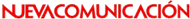 Corina Tareni / Directora
Tel.: (54 11) 6841 0141 int. 514 / Cel :15-4 497-9500
ctareni@nuevacom.com.ar  @CorinatareniCamila Portillo / Ejecutiva
Tel.: (54 11) 6841 0141 int. 536 / Cel:15-3 290-0601
cportillo@nuevacom.com.ar  Especificaciones de la Serie MF 8SSerie MF 8S: Comienzo de una nueva eraUna cabina de volumen de 3.4m³ completamente novedosa. Con su forma única y la estructura de cuatro pilares, esta cabina tiene una visibilidad inigualable. Ofrece espacio, comodidad, controles y conectividad de otro nivel.Gracias al diseño exclusivo "Protect-U", reduce el ruido, el calor y las vibraciones, y permite que el flujo de aire limpio y frío sea aspirado por la parte trasera y entregado al filtro de aire del motor. Esta cabina se posiciona como una de las mejores del mercado en términos de niveles insonorización.El tablero de instrumentos digital e intuitivo "MF vDisplay", la pantalla Datatronic 5 y una nueva palanca de control MultiPad con apoyabrazos tipo "Mando de Operaciones", proporcionan un control óptimo y una capacidad de cultivo inteligente.La Serie MF 8S está configurada con dos opciones de transmisiones completamente nuevas y eficientes, que transmiten la máxima potencia al suelo mientras reducen las pérdidas de potencia en un 26% y mejoran la economía de combustible hasta en un 10%.La nueva transmisión de doble embrague Dyna E-Power combina los beneficios de las tecnologías disponibles en la actualidad: el andar de un CVT y la eficiencia de una transmisión de accionamiento mecánico directo. Alternativamente, la nueva y super eficiente Dyna-7 Semi-Powershift ahora ofrece 28 velocidades de avance y retroceso.Un nuevo eje trasero combinado con más flujo de aceite mejora la eficiencia y la versatilidad. Con hasta un 10% más de potencia de tracción y un 20% más de flujo, permite el uso de máquinas más amplias y productivas para mejorar el rendimiento y reducir los costos.Posibilidad de una conectividad completa para mejorar la rentabilidad y la agricultura sostenible. MF 8S viene estándar con MF Connect Telemetry y el software opcional de transferencia de datos MF Task Doc que permite a los usuarios tomar decisiones de gestión para maximizar la eficiencia y la productividad.La elección de paquetes y opciones de especificaciones exclusivas o eficientes permite a los usuarios adaptar sus tractores para que se ajusten mejor a sus necesidades específicas.El servicio de flota de tractores de cortesía MF Always Running, incluido como estándar, ofrece un servicio líder en la industria para maximizar el tiempo de actividad.La cabina de alta comodidad combina visibilidad y conectividad.Con una separación de 24 cm entre la cabina y el motor, el concepto "Protect-U" aísla completamente la cabina del ruido, el calor y las vibraciones. Con niveles de ruido de solo 68dB, es uno de los más silenciosos del mercado y, con un volumen interior de 3.4m³, también es uno de los más espaciosos.Con un área vidriada de 6.6m², es un lugar de trabajo amplio y luminoso con espacio y visibilidad inigualables. Reemplazar el tablero de instrumentos con la nueva terminal digital "MF vDisplay" instalada en el pilar derecho, deja solo el volante y la palanca de control de potencia frente al conductor, proporcionando una visibilidad delantera excepcional sobre el capó delgado con cintura de avispa.Dentro de la cabina, los operadores sentirán el entorno exclusivo, con cuero real en el asiento (opcional), un acabado de cuero sintético en el volante y molduras (opcional). El nuevo asiento de alta calidad está suspendido por aire automático, calefaccionado, ventilado y equipado con amortiguación lateral. Hay, por supuesto, aire acondicionado automático eficiente, que se suministra a través de 14 salidas. La suspensión mecánica activa de la cabina mejora aún más la comodidad en los modelos Exclusive.El tablero digital "MF vDisplay" muestra toda la información del tractor de un vistazo. Fácil de leer y con operación intuitiva, su pantalla clara se puede personalizar y cambiar simplemente desplazándose a través de la configuración con un botón giratorio junto al volante.El nuevo apoyabrazos Control Center, equipado con la novedosa palanca MultiPad fácil de usar, proporciona un control completo con la punta de los dedos. Esta palanca compatible con ISOBUS opera todas las funciones del tractor e incluye un micro joystick integral para controlar dos válvulas de carrete.El Datatronic 5 actualizado (nuevo cristal frontal "brillante" e interfaz de usuario) está montado en un brazo ajustable. Esta terminal de pantalla táctil de 9 pulgadas es tan fácil e intuitiva de usar como cualquier teléfono móvil o tableta. Es un sistema de pantalla única para controlar las funciones del tractor y administrar todas las tecnologías MF, como la guía MF, la sección MF y el control de velocidad, así como la captura y transferencia de datos MF Task Doc.Alto rendimiento y eficienciaLos nuevos motores AGCO Power de 6 cilindros y 7,4 litros de la etapa V ofrecen más potencia, esfuerzo de torsión, y rendimiento a bajas revoluciones, lo que reduce los costos operativos. La sencilla tecnología de tratamiento posterior todo en uno de Massey Ferguson, junto con el ajuste de la empuñadura hidráulica, que no requieren mantenimiento, ayudan a reducir los costos de funcionamiento.Estos motores robustos desarrollan 205hp a 265hp, con Engine Power Management (EPM) que proporciona 20hp adicionales para aplicaciones de transporte, toma de fuerza e hidráulicas. La potencia máxima ya se genera a 1,000 rpm y es constante hasta 1,500 rpm, proporcionando un alto rendimiento a bajas velocidades del motor que reduce el consumo de combustible en un 10% y el ruido en hasta 6dB.La reducción catalítica seleccionada (SCR) integrada todo en uno con un catalizador de hollín (SC) es un sistema totalmente integrado que no requiere el uso de un filtro de partículas diésel (DPF) o un complejo turbocompresor de geometría variable. Diseñada para durar toda la vida útil del tractor, esta unidad compacta, montada fuera del tractor, garantiza que la visibilidad permanezca completamente libre de obstáculos y el tubo de escape es aún más delgado que antes.Motor encapsulado únicoEl distintivo diseño "Protec-U", con sus 24 cm de separación entre la cabina y la instalación del motor, diferencia a la Serie MF 8S de todos los demás tractores. Además de reducir el calor, el ruido y las vibraciones que se transmiten a la cabina, la posición exclusiva del motor encapsulado mejora la refrigeración y el rendimiento.El aire aspirado desde el centro del tractor, detrás del motor, es más limpio que el de una posición estándar. Este aire limpio ayuda a reducir la carga en el filtro de aire principal mientras optimiza el rendimiento del motor.El diseño innovador también mejora enormemente la accesibilidad para limpiar los radiadores. Facilitar el mantenimiento regular mejorará la confiabilidad y ayudará a reducir el tiempo de inactividad.Nuevas transmisiones altamente eficientes y fáciles de usarCon el lanzamiento de la Serie MF 8S, Massey Ferguson introduce un nuevo estándar de tecnología de transmisión altamente eficiente.Diseñada y desarrollada por expertos, la caja de cambios de doble embrague Dyna E-Power combina las ventajas de una transmisión continuamente variable (CVT) con la capacidad de transmitir potencia de manera tan eficiente como una transmisión mecánica. ¡Esta nueva unidad reduce aún más las pérdidas de potencia en comparación con la previa Serie MF 7700 S Dyna-6, hasta en un 26% a velocidades más altas, lo que ofrece un ahorro de combustible de hasta el 10%!Dyna E-Power proporciona más que un cambio de potencia completo, utilizando la tecnología de doble embrague para el cambio de rangos que permite anticipación y cambios sin interrupciones. Ofrece cuatro gamas con siete marchas, con semi-superposiciones idealmente diseñadas para maximizar el rendimiento en campo y en carretera.Al operar de forma totalmente automática o manual con los botones de la palanca MultiPad o Power Control, también es posible ajustar la agresividad y rapidez con que se realizan cambios completamente automáticos para que coincidan con el trabajo y las condiciones.Los engranajes cambian sin problemas y de manera eficiente, con solo un 9% de diferencia de relación entre cada velocidad en aplicaciones de trabajo de campo de 5 km/h hasta 20 km/h.Para mejorar aún más la eficiencia del combustible, reducir el ruido y mejorar la comodidad, las velocidades máximas llegan a muy bajas rpm del motor. Se alcanzan los 50 km/h (donde está permitido) a 1.500 rpm, mientras que los 40 km/h solo necesitan 1.200 rpm.Alternativamente, los usuarios pueden elegir la nueva caja de cambios semi Powershift de Dyna-7, que es el último desarrollo del reconocido y confiable Dyna-6, con la misma operación directa. Esto proporciona no solo un cambio de potencia adicional y un cambio más suave, sino que también es un 10% más eficiente que el Dyna-6 para la misma potencia del motor en la aplicación de campo.Dyna-7 ofrece una operación fácil y eficiente de un total de 28 velocidades de avance y retroceso en cuatro rangos y siete engranajes sin costuras. Esta transmisión rentable ofrece un funcionamiento suave e intuitivo en modo manual o incluso se puede operar de forma totalmente automática.Para aquellos que requieren la comodidad y el control de una transmisión continuamente variable (CVT), el MF Dyna-VT estará disponible para la serie MF 8S en el futuro.Alto rendimiento y eficienciaLos tractores de la serie MF 8S de Massey Ferguson están construidos sobre una distancia entre ejes de 3.05 m que proporciona estabilidad y mejora la tracción cuando se trabaja con implementos anchos y exigentes, ofreciendo hasta un 10% más de potencia de tracción.La potencia se transfiere eficientemente al suelo a través de un nuevo eje trasero inmensamente fuerte, con una selección de ejes de barra con bridas, cortos o largos, para adaptarse a todas las operaciones.Las nuevas especificaciones de las ruedas ahora incluyen la capacidad de colocar neumáticos traseros de hasta 2,05 m de diámetro, incluida la nueva opción del VF650 / 75 R42 Trelleborg TM1000 PT.Los tractores conservan el eje estándar delantero suspendido. Ofreciendo un estrecho radio de giro de 5.7 m, ahora equipado con bloqueo de suspensión, también cuenta con frenos para tractores con todas las transmisiones de 50 km/h.La capacidad de enlace de tres puntos se incrementa en un 7% a 10.000 kg y, con un sistema hidráulico nuevo y potente, estos tractores manejan y operan implementos grandes y más anchos. Un sistema hidráulico con sensor de carga de centro cerrado de 150 litros/min es estándar, proporcionando un 36% más de flujo en comparación con el sistema anterior. Un flujo de 205 litros/min es una opción, que también se puede suministrar como una versión ECO, generando el flujo a 1.650 rpm (230 litros/min al máximo a la velocidad nominal del motor). Se pueden especificar hasta cinco válvulas electrónicas de carrete trasero.Todos los modelos vienen con una toma de fuerza de cuatro velocidades como estándar, que ofrece una opción de 540, 540ECO, 1.000 o 1.000ECO, lo que significa que los operadores siempre pueden seleccionar la velocidad correcta para potencia o economía.Una nueva opción de varillaje delantero de 4.800 kg de capacidad, totalmente integrada en el tractor, viene con la opción de un enchufe ISOBUS.100% ConectadoLa conectividad es el estándar en la serie MF 8S, que viene con MF Connect Telemetry el cual incluye una licencia de suscripción de tres años. Utiliza datos móviles para transferir información a MF Connect Cloud, proporcionando un fácil acceso a información útil de administración en máquinas.Además de registrar la posición y los datos de la máquina, también puede enviar mensajes de error y alertas de requisitos de servicios próximos a usuarios y distribuidores (con permiso).Esto está completamente integrado en el portal del cliente "MyMF", donde los usuarios pueden ver y administrar la información y los datos en tiempo real, de forma remota desde cualquier dispositivo con acceso a Internet. (MyMF estará disponible pronto en el Reino Unido, Irlanda, Francia y Alemania, y más adelante en otros países).Todos los tractores de la serie MF 8S también pueden equiparse con una gama completa de tecnologías de agricultura sostenible.El corazón del sistema es el intuitivo Datatronic 5, terminal de pantalla táctil, que no solo administra las funciones del tractor, sino que permite un control completo de todos los implementos compatibles con ISOBUS.Un nuevo riel de antena, ubicado en la parte delantera de la cabina, permite un fácil montaje de una selección de receptores GPS con precisión RTK. Para seguridad y para evitar riesgos, la antena está bloqueada en su lugar con una llave como estándar.Se puede utilizar una terminal opcional Fieldstar 5 para administrar todas las tecnologías MF, incluida la guía MF, mientras que la sección MF y el control de velocidad ahora pueden manejar hasta 36 secciones y cinco productos. También registra los límites del campo y proporciona detección automática de campo.MF Task Doc y Task Doc Pro registran automáticamente y transfieren de forma inalámbrica la información y los datos recopilados. Esta es una manera rápida, fácil y segura de crear documentación precisa para ayudar a los operadores a cumplir con las regulaciones y almacenar información útil.MF Task Doc Pro también creará planes de aplicación y se sincronizará completamente con el software de administración de la granja. Con NEXT Machine Management, los datos se pueden transferir de forma sencilla y segura de forma inalámbrica a través de Agrirouter Cloud.La mejor por diseñoLa nueva Serie MF 8S combina diseños radicales con un propósito práctico. El llamativo diseño "neo-retro" rinde homenaje a la herencia de la marca, ilustrado por una nueva interpretación de la icónica franja de sable gris MF en el lateral y el dibujo de la cabeza de caballo en el capó, que se remonta a la Serie MF 100.Excelentes especificacionesLos modelos de especificación exclusiva de la Serie MF 8S están disponibles a partir de este momento. Esta poderosa oferta se ampliará con la introducción de las versiones Efficient a principios de 2021, junto con la opción de transmisión Dyna-VT (CVT) para todos los modelos más adelante en 2021.La especificación exclusiva es un paquete integral que brinda a los operadores una comodidad excepcional y facilidad de uso, así como características genuinas que mejoran el rendimiento para aumentar la productividad y la eficiencia.Además de una opción de transmisión Dyna-E Power o Dyna-7, los modelos Exclusive vienen equipados con una alta especificación, incluida la palanca de control MultiPad, cinco válvulas de carrete eléctricas con interruptores de punta de los dedos y el joystick. Está preparado para MF Guide, con grabación de MF Task Doc y, en común con todas las Series MF 8S, incluye telemetría MF Connect con una suscripción de tres años.MF Always Running ofrece confiabilidad líder en la industria desde 2019Todos los propietarios de tractores MF 8S se beneficiarán de la tranquilidad que viene con el servicio de flota de tractores de cortesía MF Always Running, que se incluye como estándar. Este servicio único proporciona un reemplazo temporal de la misma potencia y especificación.MF 8S.205MF 8S.225MF 8 S.245MF 8S.265Marca/Modelo MotorAGCO Power – Stage V – All-in-One technologyAGCO Power – Stage V – All-in-One technologyAGCO Power – Stage V – All-in-One technologyAGCO Power – Stage V – All-in-One technologyCilindros / Cilindrada6-cilindros, 7.4 litros6-cilindros, 7.4 litros6-cilindros, 7.4 litros6-cilindros, 7.4 litrosTransmisiónNueva Dyna E-Power de doble embrague o
Dyna-7 Semi-PowershiftNueva Dyna E-Power de doble embrague o
Dyna-7 Semi-PowershiftNueva Dyna E-Power de doble embrague o
Dyna-7 Semi-PowershiftNueva Dyna E-Power de doble embrague o
Dyna-7 Semi-PowershiftMax. potencia @ 1,850rpm205hp225hp245hp265hpMax. potencia EPM225hp245hp265hp285hpMax esfuerzo de torsión @ 1,000 ÷ 1,500rpm900Nm1,000hp1,100Nm1,200Nm